Задание №1Лепка	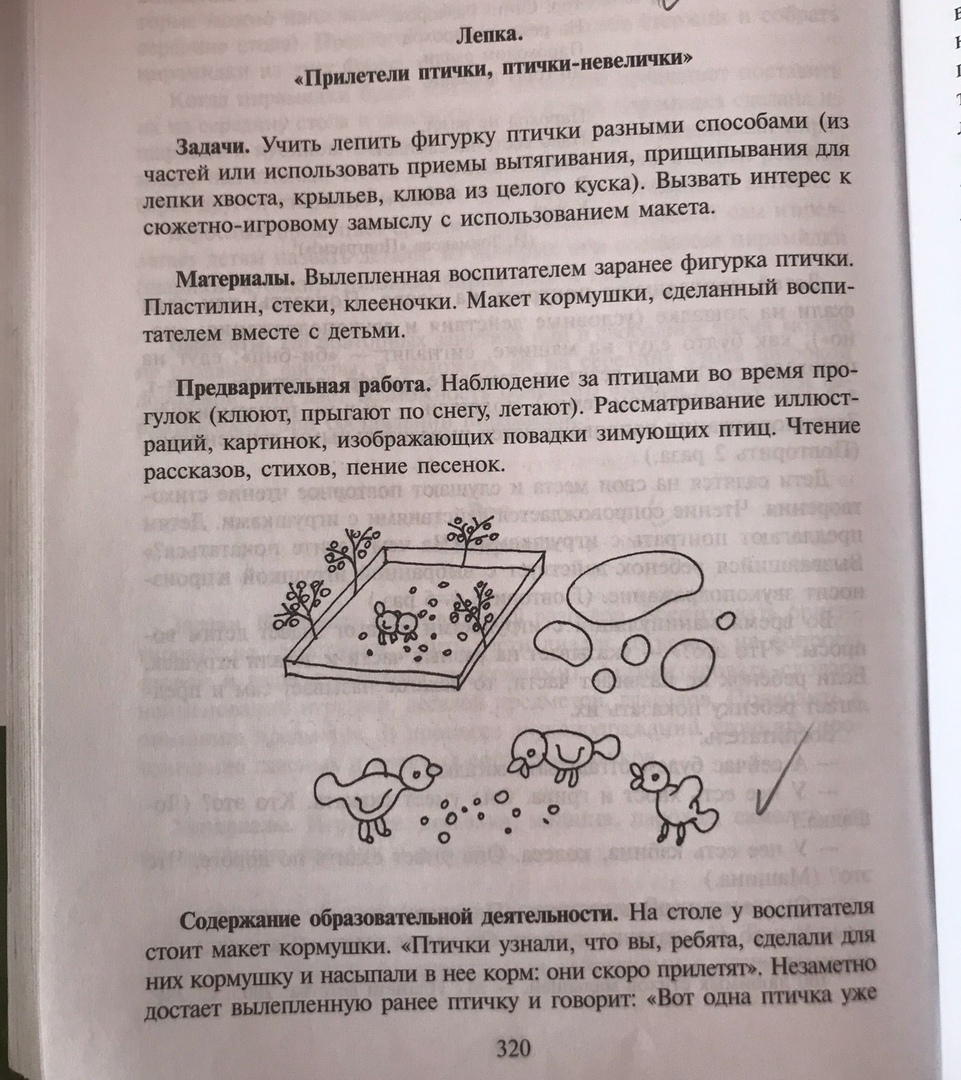 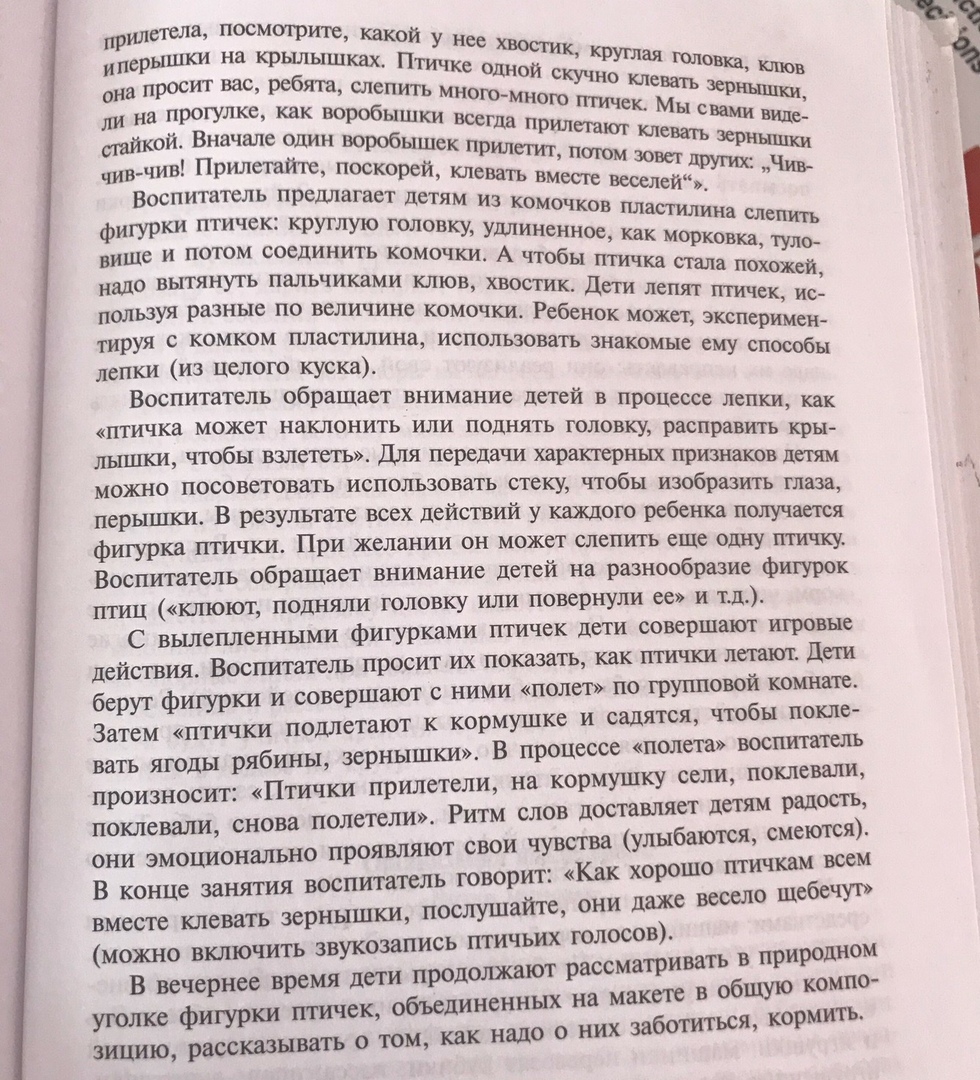 Задание №2Физическая культура в помещении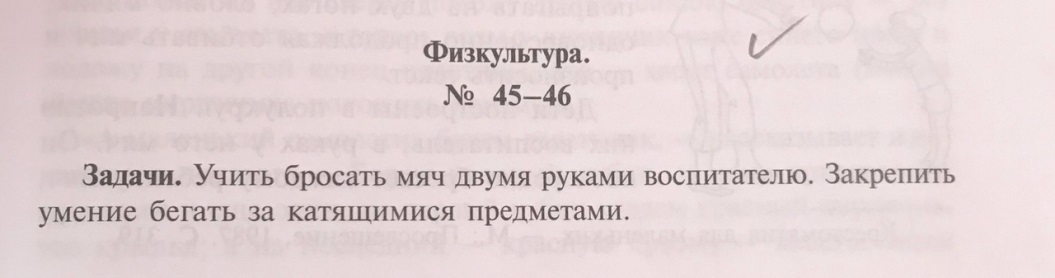 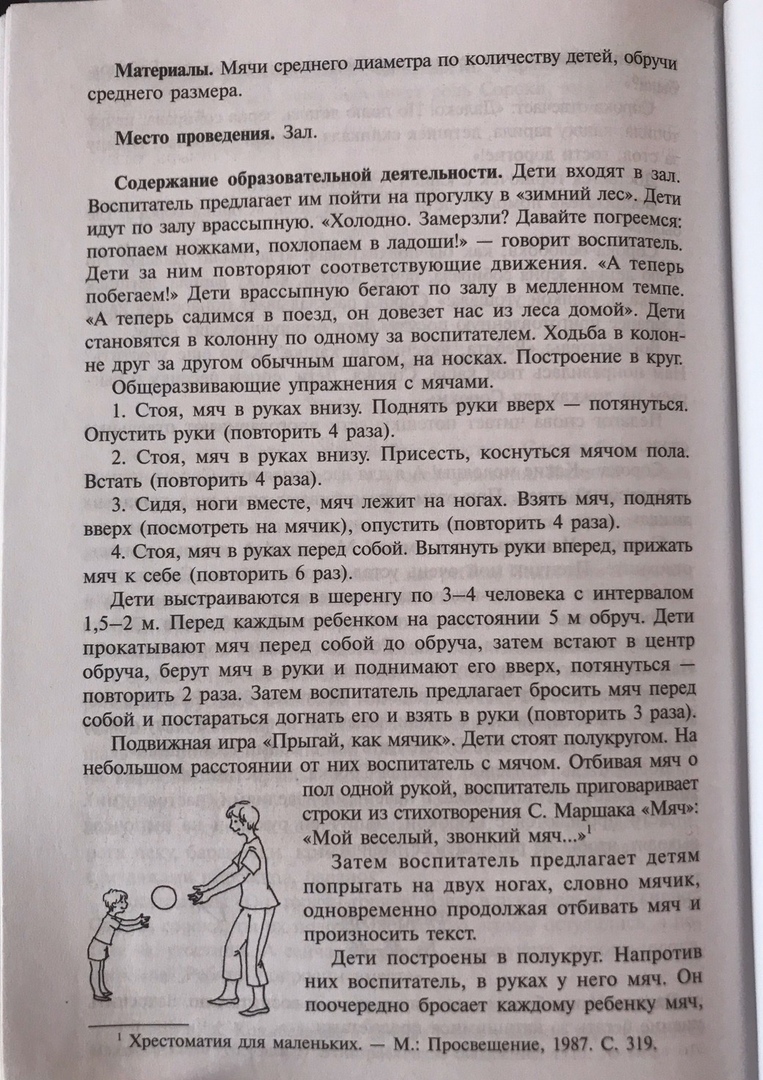 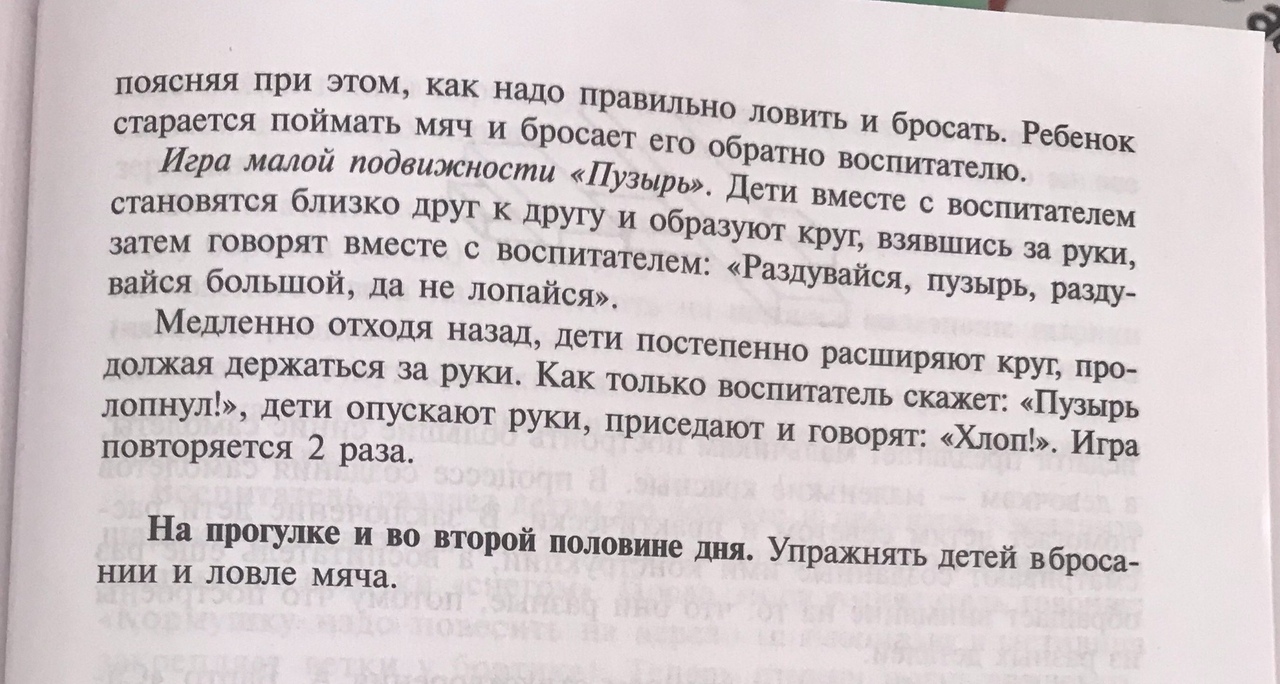 